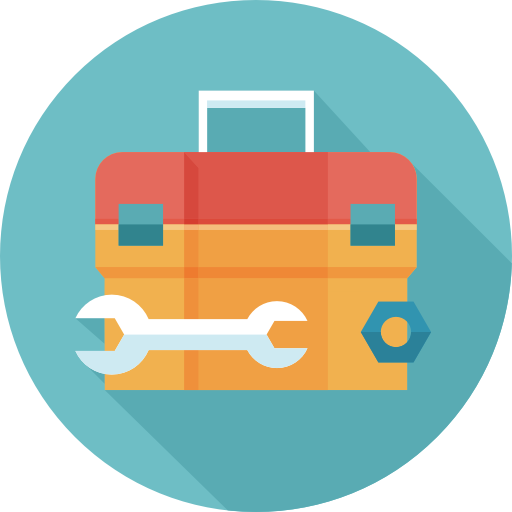 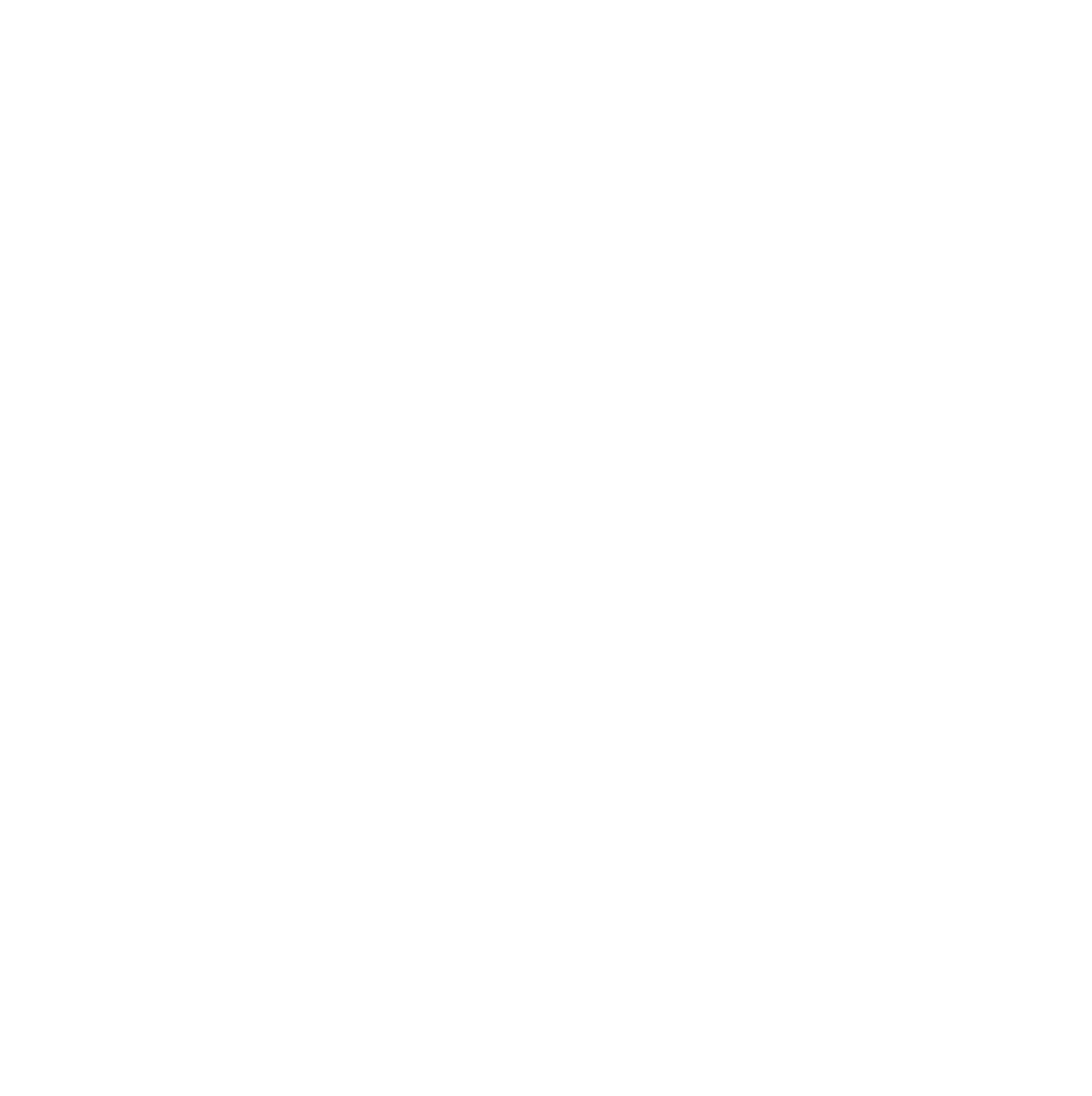 FormateurNom et prénom  	Poste  occupé  	Autre(s) formation(s)Expérience(s) professionnelle(s) en lien avec la formationDiplôme(s)/ Qualification(s) détenu(es) / préparé(es) Fait à	Le	/	/		 Signature  du  salarié  formateurFormation de formateurOuiNonDate de la formation	/	/ 	Formation de tuteurOuiNonDate de la formation	/	/ 	Formation(s) suivie(s)AnnéePoste(s) occupé(s)Depuis leJusqu’au 	/	/ 	 	/	/ 	 	/	/ 	 	/	/ 	Intitulé(s)Année